[Subject of evaluation] in [Geographical Area] from [Start Year] to [End Year]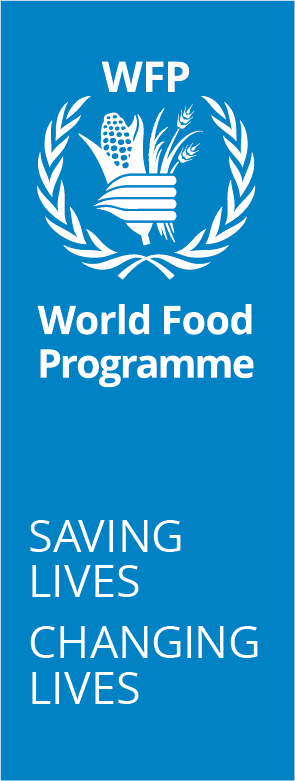 Decentralized evaluation Terms of referenceWFP [Commissioning team/office] Maintaining stable formatting in Microsoft Word can be challenging, especially in long or complex documents. However, here are some best practices to help ensure formatting stability:Use MS Word Styles function: Styles are a collection of formatting settings that can be applied to text or paragraphs. They help maintain consistency and efficiency in formatting documents by allowing you to apply predefined sets of formatting attributes quickly and easily. Utilize Word's built-in styles for consistent formatting throughout the document. Apply styles such as Numbered Paragaph, Heading 1, Heading 2, Normal, etc., instead of manually formatting text. This helps maintain consistency and makes it easier to update formatting globally if needed. Switch back to Normal or to Bullet list style, if you want to insert paragraphs that are not numbered or bullet lists. Remember you can also create new styles as needed.Avoid direct formatting: Minimize the use of direct formatting for individual instances (e.g., bolding, italicizing, changing font size manually from the ‘Paragraph’ options) as much as possible. Instead, rely on styles to apply formatting consistently. When users apply formatting changes directly to text instead of using styles, it can lead to inconsistency and instability. Direct formatting overrides the underlying style settings and can cause unexpected changes or conflicts when editing the document. Remember that WFP style guide recommends ‘not using italic or bold fonts in text to denote emphasis, which should be reflected in the phrasing.’Update styles: If you need to modify the formatting of a particular style, update the style definition rather than manually changing individual instances. This ensures that all text formatted with that style is updated automatically.Clean formatting before pasting from external sources: When copying text from external sources (e.g., websites, PDFs), paste it into Notepad or another plain text editor first to remove any hidden formatting. Then, paste it into Word and apply the appropriate styles. If you paste directly into Word, instead of using the standard paste (CTRL+V), use the ‘Paste special’ option. Right-click and select the Paste option: ‘Keep text only’ and re-apply the style as needed.Avoid floating boxes: Minimize the use of boxes. Instead of creating small floating boxes for sidebars or side content, opt for full-page sized boxes. Select the following option for the layout: ‘In line with text’. This layout ensures that the box remains integrated with the flow of the document. Instead of relying on text boxes, you can also use one-column tables to achieve a similar effect. One-column tables can serve as containers while maintaining a stable position.Use ‘Insert captions’ to number figures, tables and boxes. The "Insert Captions" function in MS Word allows you to easily add captions to figures, tables, equations, and other objects within your document while ensuring their numbering stays updated.Check compatibility: Be mindful of compatibility issues when sharing documents with others who may be using different versions of Word or other word processing software. Save the document in a compatible format (e.g., .docx) and consider using the "Compatibility Mode" if necessary.This template applies to all decentralized evaluations Who is this template for? This template should be used by staff managing a decentralized evaluation during the preparation phase. What is the purpose of this template? This template provides a suggested structure and guidance on content for developing the terms of reference (ToR). How should this template be used? This template is used alongside the Quality Checklist for the ToR to help ensure that all the elements of the ToR are adequately addressed. The ToR needs to be tailored to the specific scope and objectives of each evaluation. Hence, before starting drafting the ToR, the evaluation manager should consult with key stakeholders within and outside WFP on the following points:What is the main purpose of the evaluation?What are its main objectives (balance between accountability and learning)?Which key questions should be addressed?Whose needs and interests will it serve?How will the evaluation be used? By whom and when?How is this template structured? Guidance is provided in each section, in red. This should be removed once the draft ToR is completed.Text in standard format is suggested content for the ToR, which can be edited as appropriate.Text in [square brackets] indicates that this part should be completed by the user.Reference to various elements of the guidance is underlined.Other key materials? Additional relevant guidance is available at the following links:The Process Guide for Decentralized Evaluations, which sets out the phases of a decentralized evaluation and how to implement each oneRelevant Technical Notes, notably: TN on evaluation principles, norms and standardsTN on decentralized evaluation typesTN on options for contracting evaluation teams in Decentralized EvaluationsTN on evaluation approaches, methods and toolsTN on stakeholder analysisTN on evaluation criteria and questionsTN on gender; gender quality checklist and quick guideTN on evaluation committeeTN on evaluation reference groupTN on planning and conducting evaluations during COVID-19 TN on joint evaluationsCommunication and knowledge management plan List of figuresList of tablesTable 1: Preliminary stakeholder analysis	4Table 2: Evaluation questions and criteria	8Table 3 Summary timeline – key evaluation milestones	13BackgroundUse the ‘Numbered Paragraph’ style from the MS Word Styles if you want to keep the paragraphs numbered throughout.If you want to insert bullet lists, consider using the MS Word Style ‘Bullet level 1’ or going back to the ‘Normal’ style. Do not create bullet lists or a new numbered list when you are typing with the ‘Numbered paragraph’ style.Bullet list Bullet list Bullet listThese terms of reference (ToR) were prepared by the [WFP commissioning team/office] based upon an initial document review and consultation with stakeholders and following a standard template. The purpose of these terms of reference is to provide key information to stakeholders about the evaluation, to guide the evaluation team and to specify expectations during the various phases of the evaluation.IntroductionThese terms of reference are for the [timing of the evaluation i.e. mid-term/final] [type of evaluation i.e. activity/thematic/transfer modality/pilot] evaluation of [evaluation title] in [geographic area]. This evaluation is commissioned by [name of commissioning office] and will cover the period from [month/year] to [month/year].Provide a brief description of the scope of the evaluation (i.e. type of subject, period of implementation, geographical coverage, activities, target group.ContextProvide a brief overview of the context with focused and concise information to understand the context for the subject of the evaluation, explicitly geared towards it; data included should be relevant, up to date and commented on, not simply illustrated; where possible trend data should be used. This section should include:Poverty and food and nutrition security in relation to the subject of the evaluation.Key data and trends related to SDG 2/SDG 17 in the context (region, country subnational/local level).Government policies, priorities and institutional capacities in relation to the subject of the evaluation, including whether they are conducive to the advancement of human rights and gender equality and equity.Humanitarian issues as they relate to food security and the subject of the evaluation, including for example, migration patterns and host community/social tensions and social protection programmes.Gender equality and empowerment of women, equity and wider inclusion dimensions of the context and related to the programmatic area of the intervention. Include gender-based differences in poverty, food security and nutrition, structural gender barriers/dynamics and specific vulnerabilities as they relate to the subject under evaluation. Include relevant information on the country context and whether the normative instruments (gender architecture, national policies and programmes) are conducive to the advancement of human rights, gender equality and equityKey external events that led to significant changes in WFP workFeatures of international assistance from other actors in the area: long-standing donors/agencies in the country, level of resources, humanitarian and development assistance etc.Other WFP work in the area. Lorem ipsum dolor sit amet, consectetur adipiscing elit, sed do eiusmod tempor incididunt ut labore et dolore magna aliqua. Ut enim ad minim veniam, quis nostrud exercitation ullamco laboris nisi ut aliquip ex ea commodo consequat. Duis aute irure dolor in reprehenderit in voluptate velit esse cillum dolore eu fugiat nulla pariatur. Excepteur sint occaecat cupidatat non proident, sunt in culpa qui officia deserunt mollit anim id est laborum. Reasons for the evaluationRationaleThe evaluation is being commissioned for the following reasons: [describe the reasons why the evaluation is being commissioned and needed at this time.]The evaluation will have the following uses for the [WFP commissioning office and other key stakeholders] Include a brief statement on the expected use/utility of the evaluation, such as informing the design of a new intervention, the scale up of or adjustment to an ongoing intervention, other specific decision-making processes, etcObjectivesEvaluations serve the dual and mutually reinforcing objectives of accountability and learning. [If the weight is more on accountability or learning or if one of the two objectives is not included, nuance the standard text, providing a clear explanation.].Accountability – The evaluation will assess and report on the performance and results of the [evaluation subject]. Learning – The evaluation will determine the reasons why certain results occurred or did not occur to draw lessons, derive good practices and provide pointers for learning. It will also provide evidence-based findings to inform operational and strategic decision-making. Findings will be actively disseminated and lessons will be incorporated into relevant lesson-sharing systems.Lorem ipsum dolor sit amet, consectetur adipiscing elit, sed do eiusmod tempor incididunt ut labore et dolore magna aliqua. Ut enim ad minim veniam, quis nostrud exercitation ullamco laboris nisi ut aliquip ex ea commodo consequat. Duis aute irure dolor in reprehenderit in voluptate velit esse cillum dolore eu fugiat nulla pariatur. Excepteur sint occaecat cupidatat non proident, sunt in culpa qui officia deserunt mollit anim id est laborum.Stakeholder analysisSpecify for whom the evaluation is being done and who are the intended users of the evaluation based on the evaluation objectives and rationale. Include:Who are the main internal and external, primary and secondary stakeholders in the intervention What are the stakeholders’ interest, role and relative power to influence the evaluation process and resultsHow and when the stakeholders should be involved in the evaluation.Also, indicate whether and how beneficiaries’ perspectives will be included in the evaluation process and disaggregated in a way that reflects diversity. Consider the differences within target groups (like age, gender, disabilities).  The evaluation will seek the views of, and be useful to, a broad range of WFP internal and external stakeholders. A number of stakeholders will be asked to play a role in the evaluation process in light of their expected interest in the results of the evaluation and relative power to influence the results of the programme being evaluated. Table 1 provides a preliminary stakeholder analysis, which should be deepened by the evaluation team as part of the inception phase. Accountability to affected populations, is tied to WFP commitments to include beneficiaries as key stakeholders in WFP work. WFP is committed to ensuring gender equality, equity and inclusion in the evaluation process, with participation and consultation in the evaluation of women, men, boys and girls from different groups (including persons with disabilities, the elderly and persons with other diversities such as ethnic and linguistic).Table 1: Preliminary stakeholder analysis(Add/delete rows as appropriate and revise the categorization as key informant/primary/secondary stakeholders as needed)Subject of the evaluationSubject of the evaluationProvide sufficient information to understand the nature of the evaluation subject, including:Type of intervention/programme (the evaluation subject)  Geographic scope of the evaluation subject [insert and refer to map in Annex X]Relevant dates: approval date; start date; expected end date of the evaluation subject. If evaluation spans across more than one activity, with different implementation periods, indicate start/end dates for all activities coveredPlanned outputs (e.g. for an activity, planned and revised percentage of beneficiaries by activity/component disaggregated by sex and age; amount of transfers (food, cash, vouchers) by activity/component if applicable)Planned outcomes in designKey activities, including what is provided to whom and whyMain partners (government; NGO; bilateral; multilateral)Resources: budget (approved and funded for the subject of the evaluation for monitoring the proportion of WFP work evaluated by year), percent funded of total requirements; If subject funded from pooled funds, show resource allocated (this information is needed for all DE ToR)Other relevant preceding/concurrent activities/interventionsAmendments to initial design (i.e. extension in time, programme increase, technical adjustments)Assessment of the logical framework or similar tool or its reconstruction. If not available and not reconstructed, this should be an expected deliverable by the evaluation team during the inception phaseRelevant conclusions/recommendations from past evaluations and reviews that are relevant to this evaluation. If there was no past evaluation, the ToR should say soDescribe the gender equality and the empowerment of women (GEWE), equity and wider inclusion dimensions relevant to the subject of the evaluation and context. State whether a GEWE analysis has been undertaken to inform the programme and the extent to which it has been integrated in the design. If no gender analysis was carried out, acknowledge this fact. WFP country strategic plan, country portfolio budget and budget revisions; logical framework; Line of sight and/or theory of change, resourcing updates will be useful source material here.Lorem ipsum dolor sit amet, consectetur adipiscing elit, sed do eiusmod tempor incididunt ut labore et dolore magna aliqua. Ut enim ad minim veniam, quis nostrud exercitation ullamco laboris nisi ut aliquip ex ea commodo consequat. Duis aute irure dolor in reprehenderit in voluptate velit esse cillum dolore eu fugiat nulla pariatur. Excepteur sint occaecat cupidatat non proident, sunt in culpa qui officia deserunt mollit anim id est laborum. Scope of the evaluationDescribe the scope/parameters of the evaluation focusing on what the evaluation will and will not cover. Justify any exclusion and ensure scope is realistic given the time and resources available for implementing the evaluation. This should include:Temporal coverage /time frame: start and cut off dates of the period under evaluationGeographic boundaries, if anyComponents e.g. whether all or part of an activity or thematic area; whether the whole of a pilot project or transfer modalitySpecific target groups (including women and girls) that will be included or excluded from the evaluation. Ensure that gender and equity/inclusion dimensions are integrated in the evaluation scope of analysis. This will require a certain degree of disaggregation in the way data will be collected and analysed.Lorem ipsum dolor sit amet, consectetur adipiscing elit, sed do eiusmod tempor incididunt ut labore et dolore magna aliqua. Ut enim ad minim veniam, quis nostrud exercitation ullamco laboris nisi ut aliquip ex ea commodo consequat. Duis aute irure dolor in reprehenderit in voluptate velit esse cillum dolore eu fugiat nulla pariatur. Excepteur sint occaecat cupidatat non proident, sunt in culpa qui officia deserunt mollit anim id est laborum. Evaluation approach, methodology and ethical considerationsEvaluation questions and criteriaList the main evaluation questions, plus any other questions, as appropriate. Questions should be clear, sufficiently address the selected evaluation criteria and be relevant to the subject, purpose and intended use of the evaluation. They should be adequate and realistic in view of the time and resource available. Gender equality and women’s empowerment should be mainstreamed throughout the evaluation questions and subquestions with consideration of how the perspectives of men, women, boys and girls will be sought in the evaluation process. Data requires disaggregation by gender. Similarly, equity and wider inclusion dimensions should be considered.The evaluation will address the following key questions, which will be further developed and tailored by the evaluation team in a detailed evaluation matrix during the inception phase. Collectively, the questions aim at highlighting the key lessons and performance of the [subject of evaluation], with a view to informing future strategic and operational decisions. The evaluation should analyse how gender, equity and wider inclusion objectives and GEWE mainstreaming principles were included in the intervention design, and whether the evaluation subject has been guided by WFP and system-wide objectives on GEWE. The gender, equity and wider inclusion dimensions should be integrated into all evaluation criteria as appropriate.Table 2: Evaluation questions and criteriaAdapt as neededInclude international evaluation criteria as appropriate and consistent with the subject, purpose and objectives of the evaluation. Criteria should be prioritized. If one of the criterion is not selected, the ToR should provide a clear justification. If the evaluation is in a humanitarian context, consider including\as well the criteria of appropriateness, coverage and connectedness. Gender can be included as a stand-alone criterion or mainstreamed into other evaluation criteria.The evaluation will apply the international evaluation criteria of [use the guidance provided in the technical note on evaluation criteria and questions to select the appropriate criteria. Briefly justify the selection of the criteria and explain why some might be disregarded].[Briefly explain whether gender, equity and wider inclusion are mainstreamed across the criteria or include a specific criterion for it].Evaluation approach and methodologyDescribe in broad terms the anticipated methods for the evaluation. These will be further developed by the evaluation team during the inception phase. If relevant, explain how the analysis will be conducted against the international humanitarian principles.The methodology will be designed by the evaluation team during the inception phase. It should: Employ the relevant evaluation criteria aboveApply an evaluation matrix geared towards addressing the key evaluation questions taking into account the data availability challenges, the budget and timing constraintsEnsure through the use of mixed methods that women, girls, men and boys from different stakeholders groups participate and that their different voices are heard and used[Include any additional methodological requirements that may be applicable to this evaluation].The methodology chosen should demonstrate attention to impartiality and reduction of bias by relying on mixed methods (quantitative, qualitative, participatory etc.) and different primary and secondary data sources that are systematically triangulated (documents from different sources; a range of stakeholder groups, including beneficiaries; direct observation in different locations; across evaluators; across methods etc.). It will take into account any challenges to data availability, validity or reliability, as well as any budget and timing constraints. The evaluation questions, lines of inquiry, indicators, data sources and data collection methods will be brought together in an evaluation matrix, which will form the basis of the sampling approach and data collection and analysis instruments (desk review, interview and observation guides, survey questionnaires etc.). The methodology should be sensitive in terms of GEWE, equity and inclusion, indicating how the perspectives and voices of diverse groups (men and women, boys, girls, the elderly, people living with disabilities and other marginalized groups) will be sought and taken into account. The methodology should ensure that primary data collected is disaggregated by sex and age; an explanation should be provided if this is not possible. [Further specify how the evaluation methodology, sampling frame and data analysis will be gender-responsive, and fully address the diversity of stakeholders affected by the intervention in particular the most vulnerable. See TN on integrating gender in WFP evaluations, checklist, and quick guide.]Looking for explicit consideration of gender and equity/inclusion in the data after fieldwork is too late; the evaluation team must have a clear and detailed plan for collecting data from women and men in gender and equity-sensitive ways before fieldwork begins.The evaluation findings, conclusions and recommendations must reflect gender and equity analysis. The findings should include a discussion on intended and unintended effects of the intervention on gender equality and equity dimensions. The report should provide lessons/ challenges/recommendations for conducting gender and equity-responsive evaluations in the future. The following mechanisms for independence and impartiality will be employed [Specify mechanisms for independence and impartiality, such as use of an evaluation committee and an evaluation reference group, in relation to data collection and the methodology, referring to the TN on principles, norms and standards].The following potential risks to the methodology have been identified [list limitations such as lack of availability of key data, difficulties in accessing affected populations. Mitigation measures for the proposed approach should also be identified].[Indicate that the evaluation team will need to expand on the methodology presented in the ToR, and develop a detailed evaluation matrix in the inception report]. Evaluability assessmentIdentify the main sources of information available to the evaluation team (e.g. annual country report (ACR), previous evaluations, monitoring data, surveys, etc.) and whether these are mainly qualitative or quantitative. Clarify which corporate and country office-specific indicators have been regularly monitored and what type of data has been collected for these. Also identify relevant non-WFP data sources e.g. government data, surveys, information from other United Nations agencies, cooperating partners etc.Identify explicity any issue in relation to data availability and/or reliability so that the evaluation team is aware of challenges to evaluability and can develop strategies to help mitigate these. Examples include:Lack of, limited or unreliable datasets (including baseline)Issues related to comparability of data setsData only available in local languagesAvailability and quality of gender-disaggregated data, including data related to gender-specific outcomesHigh staff turnover meaning limited institutional memory.Assess clarity of the frame of reference against which to evaluate and asses the usability of the subject of the evaluation’s logic model or logical framework (if available). Assess availability of:Relevant and quantifiable indicators Measurable objectivesClear targetsOutput and outcome data (monitoring)Documentation of assumptions made and testing of these over time.Check whether the sampling and data collection tools and methods used to generate existing datasets were gender and equity-sensitive. Can they bring the different perspectives from women, girls, men and boys, people with disabilities and other marginalized groups?Indicate the implications that the limitation to evaluability has on the evaluation and how the evaluation will address these limitations. During the inception phase, the evaluation team will be expected to perform an in-depth evaluability assessment and critically assess data availability, quality and gaps expanding on the information provided in Section 4.3. This assessment will inform the data collection and the choice of evaluation methods. The evaluation team will need to systematically check accuracy, consistency and validity of collected data and information and acknowledge any limitations/caveats in drawing conclusions using the data during the reporting phase.Ethical considerationsThe evaluation must conform to UNEG ethical guidelines for evaluation. Accordingly, the selected evaluation firm is responsible for safeguarding and ensuring ethics at all stages of the evaluation process. This includes, but is not limited to, ensuring informed consent, protecting privacy, confidentiality and anonymity of respondents, ensuring cultural sensitivity, respecting the autonomy of respondents, ensuring fair recruitment of participants (including women and socially excluded groups) and ensuring that the evaluation results do no harm to respondents or their communities.The evaluation firm will be responsible for managing any potential ethical risks and issues and must put in place, in consultation with the evaluation manager, processes and systems to identify, report and resolve any ethical issues that might arise during the implementation of the evaluation. Ethical approvals and reviews by relevant national and institutional review boards must be sought where required. [The ToR should explicitly include any other ethical issues that are anticipated or have already been identified, with a proposal on how they should be managed. If there is no specific issue, this fact should be indicated. Contractors should also be asked to reflect on these ethical issues and propose mitigating/safeguarding measures as part of their proposal]. The team and evaluation manager will not have been involved in the design, implementation or monitoring of the WFP [topic being evaluated] nor have any other potential or perceived conflicts of interest. All members of the evaluation team will abide by the 2020 UNEG Ethical Guidelines, including the Pledge of Ethical Conduct as well as the WFP technical note on gender. The evaluation team and individuals who participate directly in the evaluation at the time of issuance of the purchase order are expected to sign a confidentiality agreement and a commitment to ethical conduct. These templates will be provided by the country office when signing the contract.Quality assuranceThe WFP evaluation quality assurance system sets out processes with steps for quality assurance and templates for evaluation products based on a set of Quality Assurance Checklists. The quality assurance will be systematically applied during this evaluation and relevant documents will be provided to the evaluation team. This includes checklists for feedback on quality for each of the evaluation products. The relevant checklist will be applied at each stage, to ensure the quality of the evaluation process and outputs.The WFP Decentralized Evaluation Quality Assurance System (DEQAS) is based on the UNEG norms and standards and good practice of the international evaluation community and aims to ensure that the evaluation process and products conform to best practice. This quality assurance process does not interfere with the views or independence of the evaluation team but ensures that the report provides credible evidence and analysis in a clear and convincing way and draws its conclusions on that basis.The WFP evaluation manager will be responsible for ensuring that the evaluation progresses as per the DEQAS Process Guide and for conducting a rigorous quality control of the evaluation products ahead of their finalization.  To enhance the quality and credibility of decentralized evaluations, an outsourced quality support (QS) service directly managed by the WFP Office of Evaluation reviews the draft ToR, the draft inception and the evaluation reports, and provides a systematic assessment of their quality from an evaluation perspective, along with recommendations.The evaluation manager will share the assessment and recommendations from the quality support service with the team leader, who will address the recommendations when finalizing the inception and evaluation reports. To ensure transparency and credibility of the process in line with the UNEG norms and standards,a rationale should be provided for comments that the team does not take into account when finalizing the report.The evaluation team will be required to ensure the quality of data (reliability, consistency and accuracy) throughout the data collection, synthesis, analysis and reporting phases.The evaluation team should be assured of the accessibility of all relevant documentation within the provisions of the directive on disclosure of information. This is available in the WFP Directive CP2010/001 on information disclosure.[if a firm is contracted] WFP expects that all deliverables from the evaluation team are subject to a thorough quality assurance review by the evaluation firm in line with the WFP evaluation quality assurance system prior to submission of the deliverables to WFP.All final evaluation reports will be subject to a post hoc quality assessment (PHQA) by an independent entity through a process that is managed by the Office of Evaluation. The overall PHQA results will be published on the WFP website alongside the evaluation report.[Indicate any additional intended measures to assure the quality of the process and product at different stages of the evaluation process, and thus increase the credibility and impartiality of the evaluation].All final evaluation reports will be subject to a post hoc quality assessment (PHQA) by an independent entity through a process that is managed by the Office of Evaluation. The overall PHQA results will be published on the WFP website alongside the evaluation report.[Indicate any additional intended measures to assure the quality of the process and product at different stages of the evaluation process, and thus increase the credibility and impartiality of the evaluation].Organization of the evaluationPhases and deliverablesInclude an indicative time frame, including milestones/deadlines; and highlight deliverables for each stage. Ensure a reasonable amount of time is provided for each phase. See Annex 2 for further details.Table X presents the structure of the main phases of the evaluation, along with the deliverables and deadlines for each phase. Annex 2 presents a more detailed timeline.Table 3 Summary timeline – key evaluation milestones[It is recommended to first fill in the detailed timeline in Annex 2 which includes mimimum time required for each phase and than fill in the summary timeline below]Evaluation team compositionThe evaluation team is expected to include [specify number or range] members, including the team leader and [specify whether a mix of national and international evaluator(s) will be required]. To the extent possible, the evaluation will be conducted by a gender-balanced and geographically and culturally diverse team with appropriate skills to assess gender dimensions of the subject as specified in the scope, approach and methodology sections of the ToR. At least one team member should have WFP experience. The team will be multi-disciplinary and include members who, together, include an appropriate balance of technical expertise and practical knowledge in the following areas:[Specify key competencies here][Specify key competencies here][Specify key competencies here]Good knowledge of gender, equity and wider inclusion issuesAll team members should have strong analytical and communication skills, evaluation experience with a track record of written work on similar assignments, and familiarity with [country and/or region][Specify oral and written language requirements depending on local language and the expected language of the evaluation report]The team leader will have expertise in one of the key competencies listed above as well as demonstrated experience in leading similar evaluations, including designing methodology and data collection tools. She/he will also have leadership, analytical and communication skills, including a track record of excellent [language] writing, synthesis and presentation skills. Her/his primary responsibilities will be: i) defining the evaluation approach and methodology; ii) guiding and managing the team; iii) leading the evaluation mission and representing the evaluation team; and iv) drafting and revising, as required, the inception report, the end of field work (i.e. exit) debriefing presentation and evaluation report in line with DEQAS. Team members will: i) contribute to the methodology in their area of expertise based on a document review; ii) conduct field work; iii) participate in team meetings and meetings with stakeholders; and iv) contribute to the drafting and revision of the evaluation products in their technical area(s). The evaluation team will conduct the evaluation under the direction of its team leader and in close communication with [the WFP evaluation manager]. The team will be hired following agreement with WFP on its composition.Roles and responsibilities Describe the roles and responsibilities of key stakeholders in the evaluation (amending standard text as needed), and reporting mechanisms including who is responsible for managing the evaluation throughout and signing off on the evaluation products. Indicate how stakeholders will provide feedback on draft reports and how this feedback will be presented to the evaluation team.The [name of WFP commissioning office] management (Director or Deputy Director) will take responsibility to:Assign an evaluation manager for the evaluation [Name, title]Compose the internal evaluation committee and the evaluation reference group (see below)Approve the final ToR, inception and evaluation reportsApprove the evaluation team selectionEnsure the independence and impartiality of the evaluation at all stages, including establishment of an evaluation committee and a reference group Participate in discussions with the evaluation team on the evaluation design and the evaluation subject, its performance and results with the evaluation manager and the evaluation team Organize and participate in two separate debriefings, one internal and one with external stakeholders Oversee dissemination and follow-up processes, including the preparation of a management response to the evaluation recommendations.The evaluation manager manages the evaluation process through all phases including: drafting this ToR; identifying the evaluation team; preparing and managing the budget; setting up the evaluation committee and evaluation reference group; ensuring quality assurance mechanisms are operational and effectively used; consolidating and sharing comments on draft inception and evaluation reports with the evaluation team; ensuring that the team has access to all documentation and information necessary to the evaluation; facilitating the team’s contacts with local stakeholders; supporting the preparation of the field mission by setting up meetings and field visits, providing logistic support during the fieldwork and arranging for interpretation, if required; organizing security briefings for the evaluation team and providing any materials as required; and conducting the first level quality assurance of the evaluation products. The evaluation manager will be the main interlocutor between the team, represented by the team leader, [if appropriate] the firm’s focal point, and WFP counterparts to ensure a smooth implementation process.An internal evaluation committee is formed to help ensure the independence and impartiality of the evaluation [specify membership and key roles and responsibilities, including overseeing the evaluation process, making key decisions and reviewing evaluation products. Annex 3 provides further information on the composition of the evaluation committee.] An evaluation reference group (ERG) is formed as an advisory body with representation from [state the membership of the ERG depending on the key internal and external stakeholders for the evaluation and refer to Annex 3 where list of members is available]. The evaluation reference group members will review and comment on the draft evaluation products and act as key informants in order to contribute to the relevance, impartiality and credibility of the evaluation by offering a range of viewpoints and ensuring a transparent process.[If commissioning office is the regional bureau or a headquarters division, state briefly what the envisaged responsibilities of concerned country office(s) will be.]The regional bureau: (When not the commissioning office), the regional bureau will take responsibility to: Advise the evaluation manager and provide support to the evaluation process where appropriate Participate in discussions with the evaluation team on the evaluation design and on the evaluation subject as required Provide comments on the draft ToR, inception and evaluation reportsSupport the preparation of a management response to the evaluation and track the implementation of the recommendations. While the regional evaluation officer [Name, title] will perform most of the above responsibilities, other regional bureau-relevant technical staff may participate in the evaluation reference group and/or comment on evaluation products as appropriate.Depending on whether the ERG also include staff from HQ Divisions: retain or delete the paragraph belowRelevant WFP Headquarters divisions will take responsibility to:Discuss WFP strategies, policies or systems in their area of responsibility and subject of evaluation. Comment on the evaluation TOR, inception and evaluation reports, as required.Other Stakeholders (National Government including relevant ministries, implementing partners / NGOs, partner UN agencies) will [add the specific roles and responsibilities, if any, of other stakeholders]The Office of Evaluation (OEV). OEV is responsible for overseeing WFP decentralized evaluation function, defining evaluation norms and standards, managing the outsourced quality support service, publishing as well submitting the final evaluation report to the PHQA. OEV also ensures a help desk function and advises the Regional Evaluation Officer, the Evaluation Manager and Evaluation teams when required. Internal and external stakeholders and/or the evaluators are encouraged to reach out to the regional evaluation officer and the Office of Evaluation helpdesk (wfp.decentralizedevaluation@wfp.org) in case of potential impartiality breaches or non-adherence to UNEG ethical guidelines. [Add brief description of the roles and responsibilities of any other relevant stakeholders such as national government partners, United Nations agencies, NGO partners, and reporting mechanisms for the evaluation.]Security considerationsSecurity considerations will vary depending upon the nature of the context and the nature of the contracting arrangements with WFP. Depending on whether the team will be hired through a service provider or as individual consultants, delete one of the below bullet points. Contextualize it based on the country security situation.Security clearance where required is to be obtained from [the designated duty station.] Consultants hired by WFP are covered by the United Nations Department of Safety & Security (UNDSS) system for United Nations personnel, which covers WFP staff and consultants contracted directly by WFP. Independent consultants must obtain UNDSS security clearance for travelling from the designated duty station and complete the United Nations basic and advance security trainings (BSAFE & SSAFE)in advance, print out their certificates and take them with them.As an “independent supplier” of evaluation services to WFP, the contracted firm will be responsible for ensuring the security of the evaluation team, and adequate arrangements for evacuation for medical or situational reasons. However, to avoid any security incidents, the evaluation manager will ensure that the WFP country office registers the team members with the security officer on arrival in country and arranges a security briefing for them to gain an understanding of the security situation on the ground. The evaluation team must observe applicable United Nations Department of Safety and Security rules and regulations including taking security training (BSAFE & SSAFE), curfews (when applicable) and attending in-country briefings.  . [List any additional specific security considerations, if known, for the team. Indicate any specific security considerations for women visiting the field sites and women respondents to the evaluation, and how measures will be put in place to mitigate them.]CommunicationInternational standards require that the findings of the evaluation are published for the purpose of transparency with internal and external stakeholders. The communication and knowledge management plan describes the channels for distribution and the timeline for the products that will be disseminated (e.g. inception report, evaluation report). It makes clear the respective roles and responsibilities of the evaluation team and commissioning office.To ensure a smooth and efficient process and enhance the learning from this evaluation, the evaluation team should place emphasis on transparent and open communication with key stakeholders. These will be achieved by ensuring a clear agreement on channels and frequency of communication with and between key stakeholders [specify roles and responsibilities for communication].Should translators be required for fieldwork, the evaluation firm will make arrangements and include the cost in the budget proposal [to be adjusted as needed].Based on the stakeholder analysis, the communication and knowledge management plan (in Annex 5) identifies the users of the evaluation to involve in the process and to whom the report should be disseminated. The communication and knowledge management plan indicates how findings including gender, equity and wider inclusion issues will be disseminated and how stakeholders interested in, or affected by, gender, equity and wider inclusion issues will be engaged.    As part of the international standards for evaluation, WFP requires that all evaluations are made publicly available. It is important that evaluation reports are accessible to a wide audience, thereby contributing to the credibility of WFP – through transparent reporting – and the use of evaluation. Following the approval of the final evaluation report, [describe the communication and knowledge management plan and any requirements for editing and translation of evaluation products]. [Specify any additional communication-related products].ProposalIt is recommended that the following budget template is used to estimate the overall budget for the evaluation. The way travel/subsistence/other direct expenses is budgeted will vary depending on whether the evaluation team is recruited as individual consultants or through service providers. The ToR should not provide information on the estimated evaluation budget.The evaluation will be financed from [indicate budget source: programme funds? Or any additional budget from partners in case of a joint evaluation]. The offer will include a detailed budget for the evaluation, including consultant fees, travel costs and other costs (interpreters, etc.). [Clarify how travel/subsistence/other direct expenses should be accounted for in the proposed budget noting that this will vary depending on the contracting option.]Following the technical and financial assessment, an improved offer could be requested by WFP to the preferred bid(s) to better respond to the TOR requirements. WFP may conduct reference checks and interviews with selected team members.Please send any queries to [name, title], at [email].Annex I. MapAnnex II. TimelineAnnex III. Role and composition of the evaluation committeeSee TN on Evaluation CommitteePurpose and role: The purpose of the evaluation committee (EC) is to ensure a credible, transparent, impartial and quality evaluation in accordance with WFP evaluation policy. It will achieve this by supporting the evaluation manager in making decisions, reviewing draft deliverables (ToR, inception report and evaluation report) and submitting them for approval by the Country Director/Deputy Country Director (CD/DCD) who will be the chair of the committee.Composition: The evaluation committee will be composed of the following staff:The Country Director or Deputy Country Director (Chair of the Evaluation Committee) Evaluation manager (Evaluation Committee Secretariat) Head of Programme or programme officer(s) directly in charge of the subject(s) of evaluation Regional evaluation officer (REO) Country office monitoring and evaluation (M&E) officer (if different from the evaluation manager) Country office procurement officer (if the evaluation is contracted to a firm) Other staff considered useful for this process.Annex IV. Role and composition of the evaluation reference groupSee TN Evaluation Reference GroupPurpose and role: The evaluation reference group (ERG) is an advisory group providing advice and feedback to the evaluation manager and the evaluation team at key moments during the evaluation process. It is established during the preparatory stage of the evaluation and is mandatory for all decentralized evaluations.The overall purpose of the evaluation reference group is to contribute to the credibility, utility and impartiality of the evaluation. For this purpose, its composition and role are guided by the following principles:Transparency: Keeping relevant stakeholders engaged and informed during key steps ensures transparency throughout the evaluation process Ownership and Use: Stakeholders’ participation enhances ownership of the evaluation process and products, which in turn may impact on its useAccuracy: Feedback from stakeholders at key steps of the preparatory, data collection and reporting phases contributes to accuracy of the facts and figures reported in the evaluation and of its analysis. Members are expected to review and comment on draft evaluation deliverables and share relevant insights at key consultation points of the evaluation process. The main roles of the evaluation reference group are as follows:Review and comment on the draft ToRSuggest key references and data sources in their area of expertiseParticipate in face-to-face or virtual briefings to the evaluation team during the inception phase and/or evaluation phaseReview and comment on the draft inception reportParticipate in field debriefings (optional)Review and comment on the draft evaluation report and related annexes, with a particular focus on:  a) factual errors and/or omissions that could invalidate the findings or change the conclusions; b) issues of political sensitivity that need to be refined in the way they are addressed or in the language used; c) recommendationsParticipate in learning workshops to validate findings and discuss recommendations (if planned)Provide guidance on suggested communications products to disseminate learning from the evaluation.Composition [[Adjust table as required]Annex V. Communication and knowledge management planLorem ipsum dolor sit amet, consectetur adipiscing elit, sed do eiusmod tempor incididunt ut labore et dolore magna aliqua. Ut enim ad minim veniam, quis nostrud exercitation ullamco laboris nisi ut aliquip ex ea commodo consequat. Duis aute irure dolor in reprehenderit in voluptate velit esse cillum dolore eu fugiat nulla pariatur. Excepteur sint occaecat cupidatat non proident, sunt in culpa qui officia deserunt mollit anim id est laborumAnnex VI. BibliographyHobbs, J.B., Sutcliffe, H. & Hammond, W. 2005. The Statistics of Emergency Aid. Bristol, UK, University of Wessex Press.. Annex VIII. Acronyms and abbreviationsAnnex VIII: Add other relevant annexes as required (including Logical Framework or Theory of Change)StakeholdersInterest and involvement in the evaluation Internal (WFP) stakeholders	Internal (WFP) stakeholders	WFP country office (CO) in [location]Key informant and primary stakeholder - Responsible for the planning and implementation of WFP interventions at country level. The country office has an interest in learning from experience to inform decision-making. It is also called upon to account internally as well as to its beneficiaries and partners for performance and results of its programmes. The country office will be involved in using evaluation findings for programme implementation and/or in deciding on the next programme and partnerships. [Add additional interest in the evaluation as applicable].WFP field offices in [locations]Key informant and primary stakeholder - Responsible for day-to-day programme implementation. The field offices liaise with stakeholders at decentralized levels and has direct beneficiary contact. It will be affected by the outcome of the evaluation.Regional bureau (RB) for [location]Key informant and primary stakeholder - Responsible for both oversight of country offices and technical guidance and support, the regional bureau management has an interest in an independent/impartial account of operational performance as well as in learning from the evaluation findings to apply this learning to other country offices. The regional bureau will be involved in the planning of the next programme, thus it is expected to use the evaluation findings to provide strategic guidance, programme support, and oversight. The regional evaluation officers support country office/regional bureau management to ensure quality, credible and useful decentralized evaluations. [Add additional interest in the evaluation as applicable].WFP HQ 
divisionsKey informant and primary stakeholder - WFP headquarters divisions are responsible for issuing and overseeing the rollout of normative guidance on corporate programme themes, activities and modalities, as well as of overarching corporate policies and strategies. They also have an interest in the lessons that emerge from evaluations, as many may have relevance beyond the geographical area of focus. Relevant headquarters units should be consulted from the planning phase to ensure that key policy, strategic and programmatic considerations are understood from the onset of the evaluation. They may use the evaluation for wider organizational learning and accountability. [Add additional interest in the evaluation as applicable] WFP Office of Evaluation (OEV)Primary stakeholder – The Office of Evaluation has a stake in ensuring that decentralized evaluations deliver quality, credible and useful evaluations respecting provisions for impartiality as well as roles and accountabilities of various decentralized evaluation stakeholders as identified in the evaluation policy. It may use the evaluation findings, as appropriate, to feed into centralized evaluations, evaluation syntheses or other learning products. [Add additional interest in the evaluation as applicable].WFP Executive Board (EB)Primary stakeholder – the Executive Board provides final oversight of WFP programmes and guidance to programmes. The WFP governing body has an interest in being informed about the effectiveness of WFP programmes. This evaluation will not be presented to the Executive Board, but its findings may feed into thematic and/or regional syntheses and corporate learning processes. [Add additional interest in the evaluation as applicable].External stakeholders External stakeholders Beneficiaries [disaggregate them by target group]Key informants and primary/secondary stakeholders - As the ultimate recipients of food assistance, beneficiaries have a stake in WFP determining whether its assistance is appropriate and effective. As such, the level of participation in the evaluation of women, men, boys and girls from different groups will be determined and their respective perspectives will be sought. [Add additional interest in the evaluation as applicable].Government [disaggregate it by central/local level /ministry]Key informants and primary stakeholder - The Government has a direct interest in knowing whether WFP activities in the country are aligned with its priorities, harmonized with the action of other partners and meet the expected results. Issues related to capacity development, handover and sustainability will be of particular interest. [If relevant, various ministries are partners in the design and implementation of WFP activities]. [Add additional interest in the evaluation as applicable, for example if the subject of evaluation was designed and/or implemented jointly with some government institutions, such institutions will have a direct interest].United Nations country team (UNCT) [List specific agencies, as relevant]Secondary stakeholder - The harmonized action of the UNCT should contribute to the realization of the government developmental objectives. It has therefore an interest in ensuring that WFP programmes are effective in contributing to the United Nations concerted efforts. Various agencies are also direct partners of WFP at policy and activity level. [Add additional interest in the evaluation as relevant, for example if the subject of evaluation was designed and/or implemented jointly with some United Nations agencies, such agencies will have a direct interest].Non-governmental organizations (NGOs) [List specific NGOs, if relevant]Key informants and primary stakeholder - NGOs are WFP partners for the implementation of some activities while at the same time having their own interventions. The results of the evaluation might affect future implementation modalities, strategic orientations and partnerships. They will be involved in using evaluation findings for programme implementation. [Add additional interest in the evaluation as relevant].Donors [List specific donors]Primary/secondary stakeholders - WFP interventions are voluntarily funded by a number of donors. They have an interest in knowing whether their funds have been spent efficiently and if WFP work has been effective and contributed to their own strategies and programmes. [Add additional interest in the evaluation as relevant].[Add as relevant, e.g. private sector]Evaluation questionsEvaluation questionsCriteria [select among relevance, appropriateness, effectiveness, efficiency, impact, sustainability / connectedness, coverage, coherence]EQ1 – [include question and subquestions as relevant]EQ1 – [include question and subquestions as relevant]1.1.1.2EQ2 – [include question]EQ2 – [include question]2.12.2.EQ3 – [include question]EQ3 – [include question]3.13.2Main phasesIndicative timelineTasks and deliverablesResponsiblePreparation[Add key dates]Preparation of ToRSelection of the evaluation team & contractingDocument reviewEvaluation managerInceptionInception missionInception report[Add key tasks as needed][Identify responsible persons]Data collectionFieldworkExit debriefing ReportingData analysis and report draftingComments processLearning workshop (if planned)Evaluation reportDissemination and follow-upManagement response Dissemination of the evaluation reportPhases, deliverables and timelineKey dates Phase 1 - Preparation Phase 1 - Preparation Up to 9 weeks EMDesk review, draft ToR and quality assurance (QA) by EM and REO using ToR QC(2 weeks)EMShare draft ToR with quality support service (DEQS) and organize follow-up call with DEQS(3 days)EMReview draft ToR based on DEQS and REO feedback and share with ERG(3 days)EMStart identification of evaluation team1 dayERGReview and comment on draft ToR (2 weeks)EMReview draft ToR based on comments received and submit final ToR to EC Chair(1 week)EC ChairApprove the final ToR and share with ERG and key stakeholders(1 week)EMAssess evaluation proposals and recommends team selection(3 days)EMEvaluation team recruitment/contracting(2 weeks)EC ChairApprove evaluation team selection and recruitment of evaluation team(1 week)Phase 2 - Inception Phase 2 - Inception Up to 7 weeksEM/TLBrief core team (1 day)ETDesk review of key documents 3 daysInception mission in the country (if applicable)(1 week)ETDraft inception report(1 week)EMQuality assurance of draft IR by EM and REO using QC, share draft IR with quality support service (DEQS) and organize follow-up call with DEQS(1 week) ETReview draft IR based on feedback received by DEQS, EM and REO(1 week)EMShare revised IR with ERGERGReview and comment on draft IR (2 weeks)EMConsolidate commentsETReview draft IR based on feedback received and submit final revised IR(1 week)EMReview final IR and submit to the evaluation committee for approval EC ChairApprove final IR and share with ERG for information(1 week)Phase 3 – Data collection Phase 3 – Data collection Up to 3 weeks EC Chair/ EMBrief the evaluation team at CO(1 day)ETData collection(3 weeks)ETIn-country debriefing (s)(1 day)Phase 4 - ReportingPhase 4 - ReportingUp to 11 weeksETDraft evaluation report(3 weeks)EMQuality assurance of draft ER by EM and REO using the QC, share draft ER with quality support service (DEQS) and organize follow-up call with DEQS(1 week)ETReview and submit draft ER based on feedback received by DEQS, EM and REO(1 week)EMCirculate draft ER for review and comments to ERG, RB and other stakeholdersERGReview and comment on draft ER (2 weeks)EMConsolidate comments receivedETReview draft ER based on feedback received and submit final revised ER (2 weeks)EMReview final revised ER and submit to the evaluation committee EC ChairApprove final evaluation report and share with key stakeholders for informationPhase 5 - Dissemination and follow-up Phase 5 - Dissemination and follow-up Up to 4 weeksEC ChairPrepare management response(4 weeks)EMShare final evaluation report and management response with the REO and OEV for publication and participate in end-of-evaluation lessons learned callCountry officeNameCore members:Country Director or Deputy Country Director (Chair)Evaluation Manager (secretary or delegated chair)Head of ProgrammeHead of M&E (if different from EM)Head of Supply Chain UnitOther CO staff with relevant expertise e.g. nutrition, resilience, gender, school feeding, partnershipsArea/Field Office Representative(s)Government, NGOs and donor partner(s) (with knowledge of the intervention and ideally an M&E profile) Regional bureauNameCore members:Regional Evaluation OfficerRegional Monitoring AdvisorA member of the Regional Programme UnitRegional Gender AdviserOther possible complementary members as relevant to the evaluation subject:Regional Supply Chain OfficerRegional Head of VAM and/or MonitoringRegional Emergency Preparedness & Response Unit OfficerRegional Humanitarian Adviser (or Protection Adviser)Senior Regional Nutrition AdviserRegional School Feeding OfficerRegional Partnerships OfficerRegional Programme Officers (cash-based transfers/social protection/resilience and livelihoods)Regional HR OfficerRegional Risk Management OfficerHeadquarters (optional)NameAbbreviationDefinition AAAAcronyms Acronyms Acronyms AAAAcronyms Acronyms Acronyms AAAAcronyms Acronyms Acronyms AAAAcronyms Acronyms Acronyms AAAAcronyms Acronyms Acronyms AAAAcronyms Acronyms Acronyms AAAAcronyms Acronyms Acronyms AAAAcronyms Acronyms Acronyms AAAAcronyms Acronyms Acronyms AAAAcronyms Acronyms Acronyms AAAAcronyms Acronyms Acronyms AAAAcronyms Acronyms Acronyms AAAAcronyms Acronyms Acronyms AAAAcronyms Acronyms Acronyms 